К а р а р                                                                        р е ш е н и еО внесении изменений в решение Совета сельского поселения Новобалтачевский  сельсовет муниципального района Чекмагушевский район Республики Башкортостан от 31 октября 2019 года № 16  «Об установлении земельного налога на территории сельского поселения Новобалтачевский сельсовет муниципального района Чекмагушевский район Республики Башкортостан»В  целях приведения нормативных правовых актов Совета сельского поселения Новобалтачевский  сельсовет муниципального района Чекмагушевский район Республики Башкортостан в соответствие с действующим законодательством, на основании экспертного заключения Государственного комитета Республики Башкортостан по делам юстиции от 9 декабря 2021 года № НГР RU 03057009201700009, Совет сельского поселения Новобалтачевский сельсовет муниципального района  Чекмагушевский район Республики Башкортостан РЕШИЛ:1. Внести  в решение Совета сельского поселения Новобалтачевский сельсовет муниципального района Чекмагушевский район Республики Башкортостан от 31 октября 2019 года №16 «Об установлении земельного налога на территории сельского поселения Новобалтачевский  сельсовет муниципального района Чекмагушевский район Республики Башкортостан»                  (с  изменениями от 20 апреля 2020 года № 40) следующие изменения и дополнения:1.1. Абзац второй подпункта 2.1. пункта 2 изложить в следующей редакции:« - занятых жилищным фондом и объектами инженерной инфраструктуры жилищно-коммунального комплекса (за исключением доли в праве на земельный участок, приходящейся на объект, не относящийся к жилищному фонду и к объектам инженерной инфраструктуры жилищно-коммунального комплекса) или приобретенных (предоставленных) для жилищного строительства (за исключением земельных участков, приобретенных (предоставленных) для индивидуального жилищного строительства, используемых в предпринимательской деятельности);».1.2.  В абзаце втором  пункта 3 слово «февраля» заменить словом «марта». 2. Настоящее решение разместить на официальном информационном сайте Администрации и обнародовать на информационном стенде Администрации.3. Настоящее решение вступает в силу со дня его официального опубликования и распространяется на правоотношения, возникшие с 1 января 2021 года. Глава сельского поселения                                      Р.Ф. Усманова                                                с. Новобалтачево 22 декабрь 2021 г.№ 108				   БАШ[ОРТОСТАН  РЕСПУБЛИКА]ЫСА[МА{ОШ  РАЙОНЫ  муниципаль районЫНЫ@Я@Ы БАЛТАС  АУЫЛ СОВЕТЫ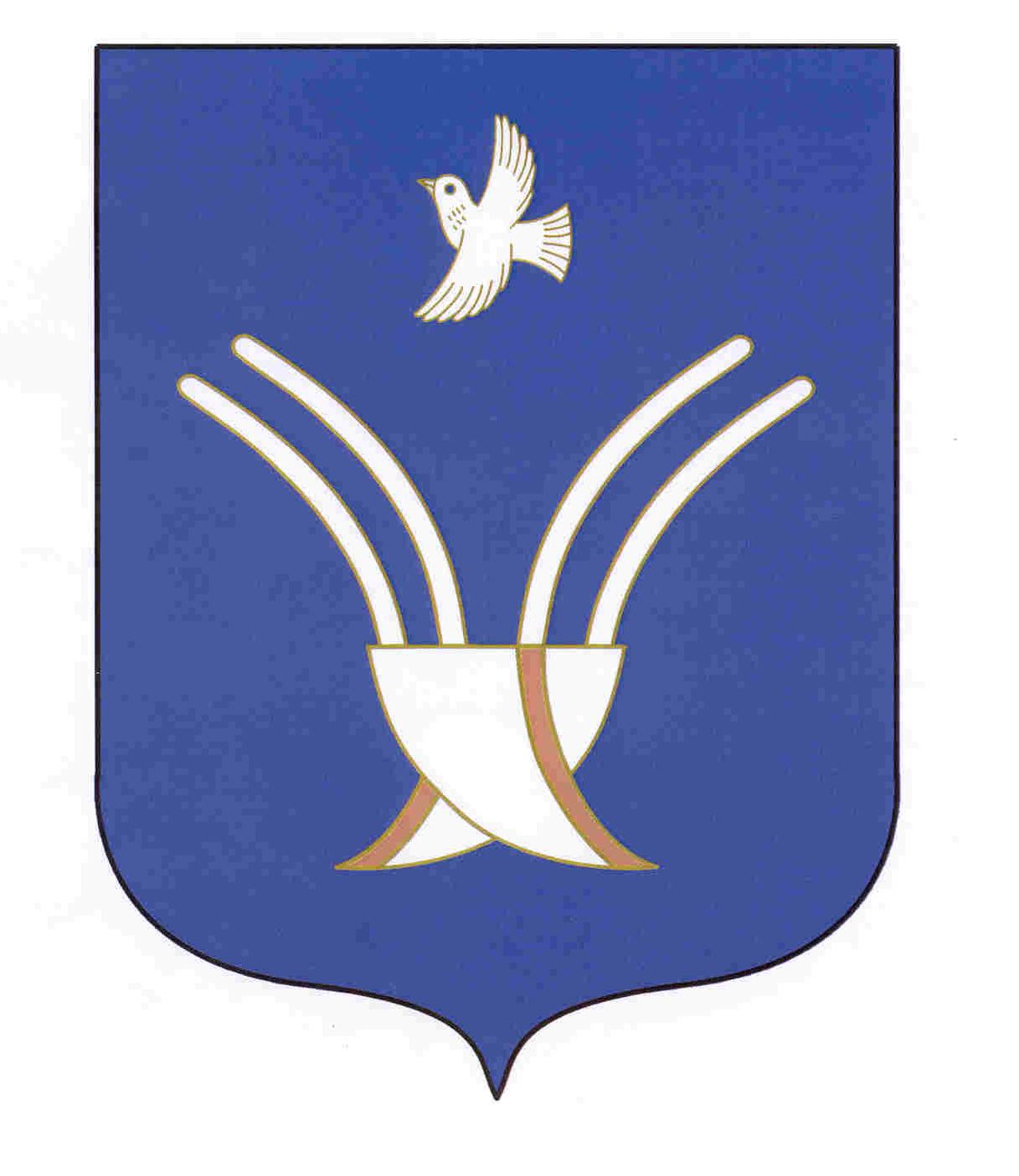 СОВЕТ СЕЛЬСКОГО ПОСЕЛЕНИЯНОВОБАЛТАЧЕВСКИЙ СЕЛЬСОВЕТмуниципального района Чекмагушевский район Республики Башкортостан